Publicado en Donostia-San Sebastián el 25/05/2016 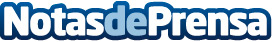 ''Cada vez diagnosticamos a más celíacos con clínica no digestiva''27 de mayo - Día Nacional del Celíaco.  Se estima que alrededor de 6.000 guipuzcoanos no saben que son celíacos y que en España la enfermedad afecta a un 1% de la población, unas 500.000 personasDatos de contacto:Gabinete de Comunicación943223750Nota de prensa publicada en: https://www.notasdeprensa.es/cada-vez-diagnosticamos-a-mas-celiacos-con Categorias: Medicina Sociedad País Vasco http://www.notasdeprensa.es